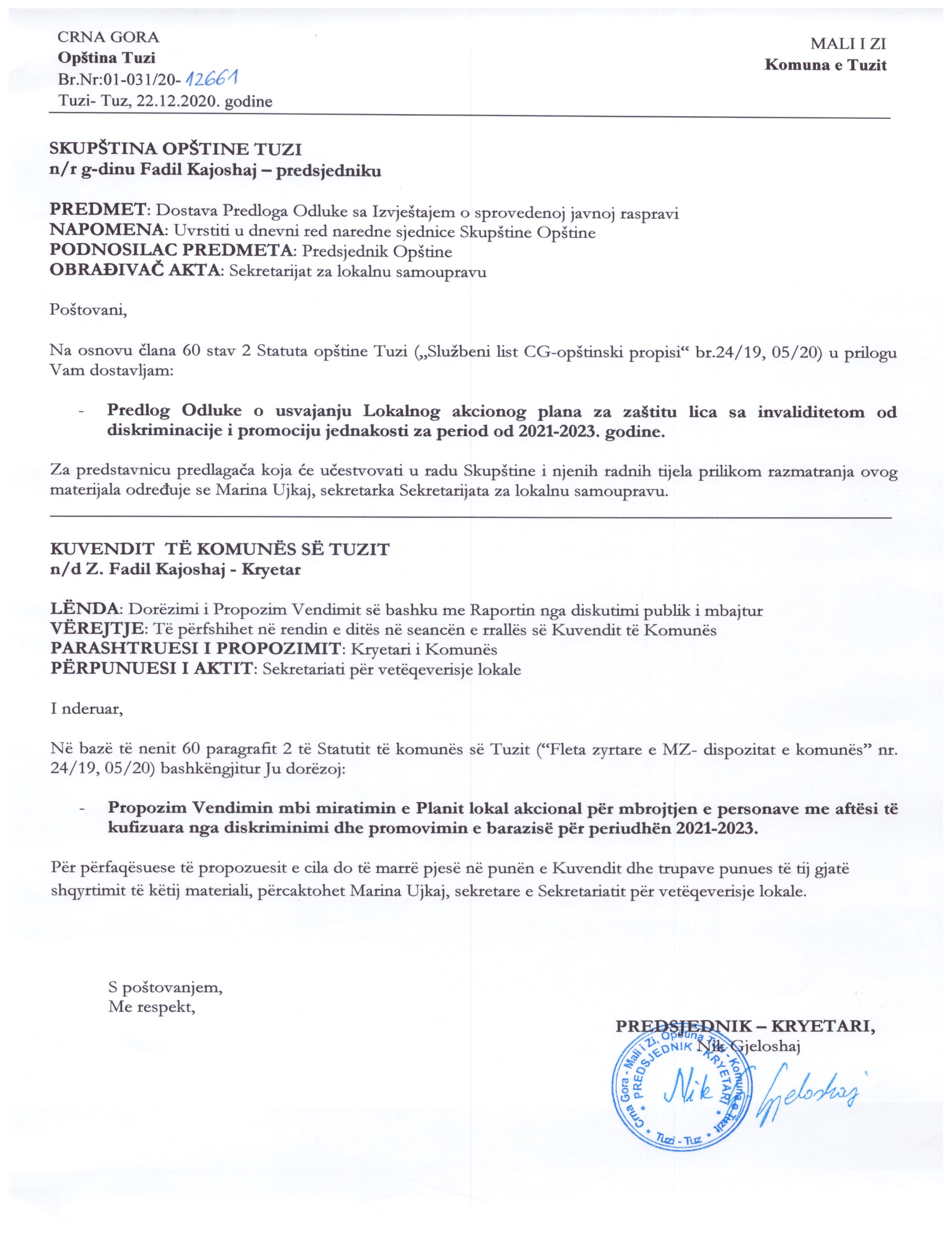 Na osnovu člana 5 Zakona o zabrani diskriminacije lica sa invaliditetom ("Službeni list Crne Gore", br. 35/15, 44/15), člana 38 stav 1 tačka 4 Zakona o lokalnoj samoupravi ("Službeni list CG", broj 02/18, 34/19, 38/20) i člana 53 stav 1 tačka 4 Statuta Opštine Tuzi ("Službeni list CG – opštinski propisi” broj 24/19, 05/20), na sjednici Skupštine opštine Tuzi, održanoj dana ___.12.2020. godine, donijeta jeODLUKAo usvajanju Lokalnog akcionog plana za zaštitu lica sa invaliditetom od diskriminacije i promociju jednakosti za period od 2021-2023. godineČlan 1Usvaja se Lokalni akcioni plan za zaštitu lica sa invaliditetom od diskriminacije i promociju jednakosti za period 2021-2023. godine (u daljem tekstu: Lokalni akcioni plan za zaštitu lica sa invaliditetom od diskriminacije i promociju jednakosti). Član 2Sastavni dio ove Odluke je Lokalni akcioni plan za zaštitu lica sa invaliditetom od diskriminacije i promociju jednakosti.Član 3      O realizaciji Plana staraće se Sekretarijat za lokalnu samoupravu opštine Tuzi.Član 4Ova Odluka stupa na snagu osmog dana od dana objavljivanja u "Službenom listu Crne Gore-Opštinski propisi".Broj: 02-030/20-Tuzi, ____.12.2020.godineSKUPŠTINA OPŠTINE TUZIPREDSJEDNIK,Fadil KajoshajO b r a z l o ž e n j ePravni osnov:Pravni osnov za donošenje Odluke o usvajanju Lokalnog akcionog plana za zaštitu lica sa invaliditetom od diskriminacije i promociju jednakosti za period 2021-2023. godine sadržano je u članu 38 stav 1 tačka 4 Zakona o lokalnoj samoupravi ("Službeni list CG" br. 02/18, 34/19 i 38/20), kojim je propisano da Skupština donosi planove i programe razvoja za pojedine oblasti.Članom 5 stav 1 Zakona o zabrani diskriminacije lica sa invaliditetom ("Službeni list Crne Gore", br. 35/15, 44/15), propisano je da državni organi, organi državne uprave, organi jedinica lokalne samouprave, javna preduzeća i druga pravna lica koja vrše javna ovlašćenja (u daljem tekstu: organi), kao i druga pravna i fizička lica, u okviru svojih nadležnosti i ovlašćenja, dužni su da donose, odnosno uvode i sprovode propise i posebne mjere, koji su usmjereni na stvaranje uslova za ostvarivanje ravnopravnosti i zaštite lica sa invaliditetom, koja su po bilo kom osnovu u nejednakom položaju u odnosu na druga lica, dok je stavom 2 istog zakona propisano da propisi i posebne mjere se donose, odnosno preduzimaju u oblasti: uređenja prostora i izgradnje objekata, informisanja, saobraćaja, vaspitanja i obrazovanja, zapošljavanja, rada, zdravlja, socijalne zaštite, kulture, javnog i političkog djelovanja, kao i u drugim oblastima društvenog života u kojima postoje razlozi za njihovo donošenje, odnosno uvođenje.Članom 53 stav 1 tačka 4 Statuta opštine Tuzi("Službeni list CG - Opštinski propisi", br. 24/19, 05/20) propisano je da Skupština donosi planove i programe razvoja za pojedine oblasti. Razlozi za donošenje: Zaštita osoba sa invaliditetom je jedan od najosjetljivijih elemenata društveno - razvojne, ekonomske i prije svega socijalne politike. Cilj je da unaprijedimo položaj lica sa invaliditetom u lokalnoj zajednici, imajući u vidu lice sa invaliditetom kao pojedinca, tj.ličnost sa svim ljudskim potrebama. Strategijom su utvrđene mjere i aktivnosti koje treba za rezultat da imaju obezbjeđivanje potpune zaštite od diskriminacije i uživanje jednakih prava u svim oblastima života licima sa invaliditetom.Sadržaj Odluke:Članom 1 Odluke o usvajanju Lokalnog akcionog plana za zaštitu lica sa invaliditetom od diskriminacije i promociju jednakosti za period 2021-2023. godine propisano je da se usvaja Lokalni akcioni plan za zaštitu lica sa invaliditetom od diskriminacije i promociju jednakosti. Članom 2 propisano je da sastavni dio ove Odluke je Lokalni akcioni plan za zaštitu lica sa invaliditetom od diskriminacije i promociju jednakosti. Lokalni akcioni plan za zaštitu lica sa invaliditetom od diskriminacije i promociju jednakosti za period 2021-2023.godine ima za cilj sledeće: osigurati poštovanje i zaštitu dostojanstva ličnosti osoba sa invaliditetom, obezbijediti pristupačnost objektima u javnoj upotrebi i javnim površinama, informacijama i komunikacijama, javnom prevozu i pružanju javnih i privatnih dobara i usluga, kako u urbanim, tako i u ruralnim zonama lokalne zajednice, obezbijediti osobama sa invaliditetom jednaku i pristupačnu  pravnu zaštitu i mogućnosti za   puno i efektivno učešće u upravnim, sudskim i drugim postupcima pred nadležnim organima lokalne uprave, eliminisati sve oblike zloupotrebe privatnosti, ličnih podataka i porodičnih odnosa lica sa invaliditetom, omogućiti inkluzivno obrazovanje na svim nivoima, za sve učenike i studente sa invaliditetom, uključujući i obrazovanje odraslih lica sa invaliditetom, uključujući pravo na izbor obrazovnog programa i upisa i obezbijeđen pristup i boravak u obrazovno-vaspitnoj ustanovi, obezbijediti pristup informacijama i mjerama podrške za lica sa invaliditetom  u oblasti profesionalne rehabilitacije, rada i zapošljavanja, eliminisanje svih oblika diskriminacije u oblasti socijalne zaštite, adekvatnog životnog standarda, samostalnog života i života u zajednici, obezbijediti jednak pristup uslugama zdravstvene zaštite za lica sa invaliditom, uspostaviti djelotvorne  mehanizme za aktivno učešće lica sa invaliditetom u političkom i javnom životu lokalne zajednice, obezbijediti zaštitu i promociju kulturnog identiteta, kao i učešće lica sa invaliditetom u kulturnim, sportskim i rekreativnim sadržajima.O realizaciji Plana staraće se Sekretarijat za lokalnu samoupravu opštine Tuzi. Ova Odluka stupa na snagu osmog dana od dana objavljivanja u "Službenom listu Crne Gore-Opštinski propisi". 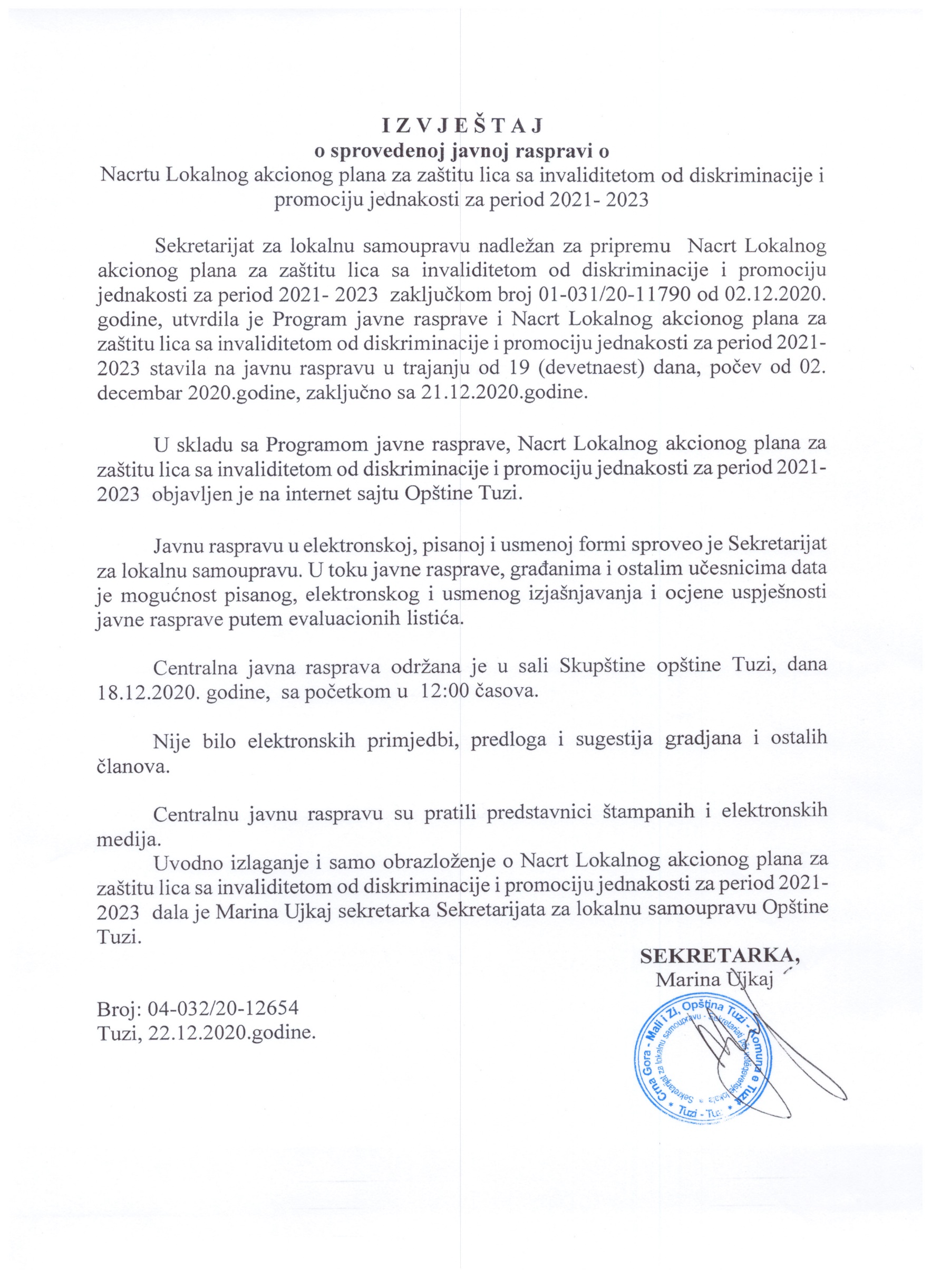 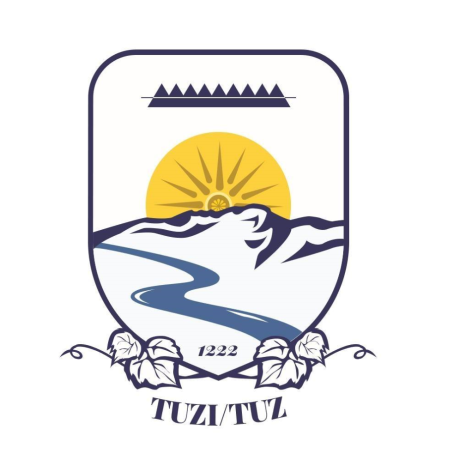 Lokalni akcioni plan  za zaštitu lica sa invaliditetom od diskriminacije i promociju jednakosti za period 2021 -2023 godineNacrt, novembar 2020Vizija   Opština Tuzi -  mjesto jednakih mogućnosti za lični razvoj  i blagostanje lica sa invaliditetom  i njihovog  suštinskog učešća u donošenju i sprovođenju odluka od značaja za budućnost  lokalne zajedniceMisijaPostizanje pune društvene uključenosti lica sa invaliditetom kroz izgradnju podržavajućeg okruženja bez fizičkih, administrativnih, kulturoloških i drugih barijera
Vrijednosti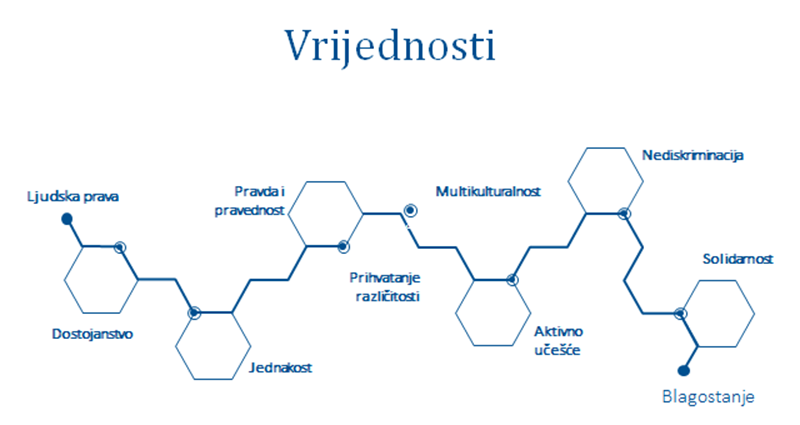 Ciljevi 1 Osigurati poštovanje i zaštitu dostojanstva ličnosti osoba sa invaliditetom2 Obezbijediti pristupačnost objektima u javnoj upotrebi i javnim površinama, informacijama i komunikacijama, javnom prevozu i pružanju javnih i privatnih dobara i usluga, kako u urbanim, tako i u ruralnim zonama lokalne zajednice3 Obezbijediti osobama sa invaliditetom jednaku i pristupačnu  pravnu zaštitu i mogućnosti za   puno i efektivno učešće u upravnim, sudskim i drugim postupcima pred nadležnim organima lokalne uprave 4 Eliminisati sve oblike zloupotrebe privatnosti,  ličnih podataka i porodičnih odnosa lica sa invaliditetom5 Omogućiti inkluzivno obrazovanje na svim nivoima, za sve učenike i studente sa invaliditetom, uključujući i obrazovanje odraslih lica sa invaliditetom, uključujući pravo na izbor obrazovnog programa i upisa i obezbijeđen pristup i boravak u obrazovno-vaspitnoj ustanovi6 Obezbijediti pristup informacijama i mjerama podrške za lica sa invaliditetom  u oblasti profesionalne rehabilitacije, rada i zapošljavanja7 Eliminisanje svih oblika diskriminacije u oblasti socijalne zaštite, adekvatnog životnog standarda, samostalnog života i života u zajednici8 Obezbijediti jednak pristup uslugama zdravstvene zaštite za lica sa invaliditom 9 Uspostaviti djelotvorne  mehanizme za aktivno učešće lica sa invaliditetom u političkom i javnom životu lokalne zajednice 10 Obezbijediti zaštitu i promociju kulturnog identiteta, kao i učešće lica sa invaliditetom u kulturnim, sportskim i rekreativnim sadržajimaCilj1:Osigurati poštovanje i zaštitu dostojanstva ličnosti osoba sa invaliditetomCilj2: Obezbijediti pristupačnost objektima u javnoj upotrebi i javnim površinama, informacijama i komunikacijama, javnom prevozu i pružanju javnih i privatnih dobara i uslugaCilj 3: Obezbijediti osobama sa invaliditetom jednaku i pristupačnu  pravnu zaštitu i mogućnosti za   puno i efektivno učešće u upravnim, sudskim i drugim postupcima pred nadležnim organima lokalne upraveCilj 4:Eliminisati sve oblike zloupotrebe privatnosti,  ličnih podataka i porodičnih odnosa lica sa invaliditetomCilj 5:Omogućiti inkluzivno obrazovanje na svim nivoima, za sve učenike i studente sa invaliditetom, uključujući i obrazovanje odraslih lica sa invaliditetom, uključujući pravo na izbor obrazovnog programa i upisa i obezbijeđen pristup i boravak u obrazovno-vaspitnoj ustanoviCilj 6: Obezbijediti pristup informacijama i mjerama podrške za lica sa invaliditetom  u oblasti profesionalne rehabilitacije, rada i zapošljavanjaCilj 7: Eliminisanje svih oblika diskriminacije u oblasti socijalne zaštite, adekvatnog životnog standarda, samostalnog života i života u zajedniciCilj 8: Obezbijediti jednak pristup uslugama zdravstvene zaštite za lica sa invaliditomCilj 9:Uspostaviti djelotvorne  mehanizme za aktivno učešće lica sa invaliditetom u političkom i javnom životu lokalne zajedniceCilj 10: Obezbijediti zaštitu i promociju kulturnog identiteta, kao i učešće lica sa invaliditetom u kulturnim, sportskim i rekreativnim sadržajimaAktivnostiIndikatoriNosioci aktivnosti i partneriVremenski okvirSredstva, izvori finansiranjaAnaliza propisa na lokalnom nivou i priprema preporuka za poboljšanje odluka u skladu sa potrebama i pravima OSIPripremljen dokument „desk“ analizeSekretarijat za lokalnu samoupravuNVO Škole II kvartal 2021. godine300.00Opština Tuzi Sprovođenje  istraživanja i analiza stanja o stepenu  diskriminisanosti osoba sa invaliditetom Pripremljen dokument analize zasnovan na konsultacijama sa LSI NVU Djeca Crne Gore I kvartal 2021. godineIV kvartal 2021. godine1.000Obezbijeđena sredstva iz fonda Ministarstva za ljudska i manjinska prava Intezivirana saradnja svih nadležnih lokalnih institucija i organizacija civilnog društva  Broj zajedničkih sastanakaBroj zajedničkih planiranih I realizovanih aktivnosti Sekretarijat za lokalnu samoupravuNVO Kontinuirano Redovna budžetska sredstvaKampanja za podizanje svijesti o pravima osoba sa invaliditetom (npr. 3. Decembar, Međunarodni dan osoba sa invaliditetom)Sprovedena minimum jedna kampanja godišnje Broj partnera uključenih u kampanjuBroj i vrsta korišćenih kanala komunikacije Sekretarijat za lokalnu samoupravuNVO Mediji III kvartal 2021. Godine III kvartal 2022. godineIII kvartal 2023. godien500 500500Opština Tuzi Donacije Saradnja sa medijima, sa akcentom na lokalne medije i medije koji emituju program na maternjem jeziku (TV Boin, www.malesia.org  i www.malesia.me, Koha Javore, RCG, TVCG). Medijski izvještaji Sekretarijat za lokalnu samoupravuNVOMediji Kontinuirano Redovna budžetska sredstvaAktivnostiIndikatori Nosioci aktivnosti i partneriVremenski okvirSredstva, izvori finansiranja2.1	Analiza stanja u oblasti pristupačnosti fizičkog okruženja, informacija i komunikacija, te dostupnosti lokalnih servisa osobama sa invaliditetom  i izrada preporukaPripremljen dokument o stanju u oblasti pristupačnosti Izrađene preporukeSekretarijat za lokalnu samoupravuMRSSII kvartal 2021. godineRedovna budžetska sredstva2.2	Adaptacije javnih prostora (postavljanje lifta, rampe i druge intervencije  u skladu sa finansijskim mogućnostima)2.2.1 Izdavanje oznaka za pristupačnost Broj prilagođenih objekata i površinaObilježen parking u osnovnim institucijamaBroj obilježenih vozila lica sa invaliditetomSekretarijat za lokalnu samoupravuMinistarstvo održivog razvoja i turizma Min rada i socijalnog staranjaSekretarijat za planiranje, uređenje prostora i komunalne poslove NVOKontinuirano 1.000 (2021. god.)2.000 (2022. god.)20.000(2023.god.)MRSS Budzet i donacije  2.3 	Uspostavljanje kanala za komunikaciju i informisanje OSI (npr. isticanje naziva javnih servisa kroz Brajevo pismo, korišćenje raznovrsnih online i offline kanala komunikacije, izrada pristupačnih web portala)Broj prilagođenih kanala komunikacije Postavljen natpis na Brajevom pismu na ustanovama čiji je osnivač opštinaSekretarijat za lokalnu samoupravuNVO Škole Preduzetnici III kvartal 2021200Redovna budžetska sredstva i donacije2.4 	Organizacija obuke za javne službenike o antidiskriminacionoj politici u oblasti pristupačnostiBroj učesnika obuke Povećen nivo informisanosti Uprava za kadrove Sekretarijat za lokalnu samoupravu20222023Redovna budžetska sredstva Uprava za kadrove 2.5 	Uključivanje medija radi edukacije novinara i šire javnosti o značaju pristupačnih objekataBroj medijskih izvještaja Sekretarijat za lokalnu samoupravuNVO Škole PreduzetniciKontinuirana aktivnostRedovna budžetska sredstva2.6	Promocija koncepta  univerzalnog dizajna  Broj promotivnih aktivnosti  NVO Sekretarijat za lokalnu samoupravuKontinuirano  Redovna budžetska sredstvaAktivnostiIndikatoriNosioci aktivnosti i partneriVremenski okvirSredstva, izvori finansiranjaAnaliza propisa na lokalnom nivou i priprema preporuka za poboljšanje odluka  za učešće OSI u upravnim, sudskim i drugim postupcimaPripremljen i objavljen dokument analize o propisima Sekretarijat za lokalnu samoupravuNVOMLJMPOmbudsnanI kvartal 2021. godine300 Osigurati podršku licima sa različitim vrstama invaliditeta da ravnopravno učestvuju u postupcima pred nadležnim organimaBroj postupaka u kojima je stranci, LSI omogućeno učešće u postupku  (uz pomoć gestovnog prevodioca, ili dostavljanjem informacija u pristupačnom formatu)Sekretarijat za lokalnu samoupravuCSRZZZBanke Organi opštineI kvartal svake godine za prethodnu godinu Redovna budžetska sredstvaObezbijediti besplatnu pravnu pomoć za LSI Broj dostupnih servisa Broj korisnika servisa iz opštine TuziAdvokatska komora Crne GoreNVO  UMHCGOmbudsman I kvartal svake godine za prethodnu godinuRedovna budžetska sredstvaDonacije AktivnostiIndikatoriNosioci aktivnosti i partneriVremenski okvirSredstva, izvori finansiranjaOrganizacija  edukacije službenika u organima lokalne uprave o poštovanju privatnosti i zaštiti ličnih podataka LSIBroj realizovanih obuka Broj učesnika obuke Broj prijavljenih slučajeva kršenja Z o zabrani diskriminacije Agencija za zaštitu ličnih podatakaSekretarijat za lokalnu samoupravuJednom godišnje Redovna budžetska sredstvaInformisanje osoba sa invaliditetom o pravima iz domena zaštite privatnosti, ličnih podataka i porodičnih odnosaBroj informisanih osoba Centar za socijalni radNVO Kontinuirano Redovna budžetska sredstvaAktivnostiIndikatoriNosioci aktivnosti i partneriVremenski okvirSredstva, izvori finansiranja5.1 Dostavljanje incijative Zavodu za školstvo za organizovanje obuka za nastavni kadar za osposobljavanje za rad sa djecom sa smetnjama u razvoju Inicijativa dostavljena Zavodu za školstvoSekretarijat za lokalnu samoupravu4 osnovne  i 2 srednje škole na teritoriji opštine TuziI kvartal 2020. godineRedovna budžetska sredstva5.2 	Obuka nastavnog kadra u osnovnim i srednjim školama za rad sa djecom sa smetnjama u razvoju (npr. izrada i  primjena IROPa)Unapređenje znanja min. 25 nastavnika o radu sa djecom sa smetnjama u razvoju, na dvije jednodnevne radioniceSekretarijat za lokalnu samoupravuŠkole u saradnji sa Ministarstvom prosvjeteZavod za školstvo IV kvartal 20211.000 Fond za NVOZavod, Ministarstvo prosvjete 5.3 Nabavka neophodnog materijala za izvođenje nastaveNabavljen minimum  jedan projektor, jedan lap top, 50 radnih listića Sekretarijat za lokalnu samoupravuZavod za školstvo II kvartal 2022. godine1.750 Donatori 5.4 Nabavka specijalizovanog kombija za prevoz djece sa smetnjama u razvoju Nabavljeno jedno vozilo Sekretarijat za lokalnu samoupravuIV kvartal 2023. godine30.000 (donacija međunarodnih org. )5.5 Organizovanje motivacionih aktivnosti  za roditelje djece sa smetnjama u razvojuBroj organizovanih aktivnosti Sekretarijat za lokalnu samoupravu NVO MRSSMPKontinuirano Redovna budžetska sredstva Fond za NVO5.6 Dodjela stipendija za deficitarna zanimanja od značaja za rad sa osobama sa invaliditetom  (defektolog, logoped)Dodijeljene minimum dvije stipendije Sekretarijat za lokalnu samoupravu2021-2022. godina1.000 Opština Donacije 5.7 Dodjela stipendija za LSIDodijeljeno 9 stipendija  za 3 godine Sekretarijat za lokalnu samoupravu2021. godina2022. godina2023. godina150015001500Opština 5.8 Nabavka opreme za učenje na daljinu za LSI Broj i vrsta dodijeljene opreme (tableti itd.) NVO Sekretarijat za lokalnu samoupravuKontinuirano (sredstva u skladu sa mogućnostima)Međunarodne donacije/Diplomatska predstravništvaAktivnostiIndikatoriNosioci aktivnosti i partneriVremenski okvirSredstva, izvori finansiranja6.1 Promocija zapošljavanja lica sa invaliditetom u javnoj upraviMinimum jedno lice sa invaliditetom zaposleno u lokalnoj upravi Lokalna upravaKontinuirano Redovna budžetska sredstva6.2  Promocija zapošljavanja lica sa invaliditetom u privatnom sektoru Broj informisanih poslodavacainformativne brošure za  poslodavce u vezi sa povoljnostima zapošljavanja osoba sa invaliditetomBroj medijskih izvještaja za informisanje poslodavaca preko lokalnih medija o zapošljavanju OSIZZZ,  Biro rada TuziBiznis sektor/poslodavci II kvartal 2022. Godine 500 Opština ZZZMRSSD6.5 Organizovanje motivacionih obuka za lica sa invaliditetom i članove njihovih porodica Broj obuka Broj učesnika događajaNVU Djeca Crne Gore  ZZZ, Biro rada TuziNVO Kontinuirano 800 obezbijeđeno iz fonda Ministarstva za ljudska i manjinska pravaRedovna budžetska sredstva6.6 Kontinuirana realizacija i promocija mjera za aktivaciju OSI na tržištu rada (prekvalifikacije, dokvalifikacije, osposobljavanje na  radnom mjestu itd.)Broj lica uključenih u mjere (min. 5 godišnje)ZZZ, Biro rada TuziPoslodavci NVO Kontinuirano Redovna budžetska sredstvaFond za profesionalnu rehabilitacijuPoslodavci AktivnostiIndikatoriNosioci aktivnosti i partneriVremenski okvirSredstva, izvori finansiranja7.1 Izraditi analizu potreba za servisima podrške za lica sa invaliditetomIzrađen i objavljen dokument CSROpštinaNVO MRSSIII kvartal 2021.godineRedovna budžetska sredstva7.2 Organizovati okrugli sto na temu harmonizacije propisa na lokalnom nivou sa Zakonom o zabrani diskriminacije lica sa invaliditetomBroj učesnikaIzrađen izvještaj sa zaključcima i preporukama za harmonizaciju propisaOpština MRSSNVO IV kvartal 2021.godine500MRSSNVOAktivnostiIndikatori Nosioci aktivnosti i partneri Vremenski okvirSredstva, izvori finansiranja8.1 	Izraditi analizu potreba za servisima podrške u oblasti zdravstvene zaštite za lica sa invaliditetomPripremljen dokument Dom zdravljaOpštinaII kvartal 2021.godine3008.2 Jačanje kapaciteta zdravstvenih institucija /Obuka za medicinsko osoblje za rad sa licima  sa invaliditetomBroj učesnika obuke Broj prigovora upućenih zaštitniku prava pacijenata Broj odgovora nadležnih na prigovore Dom zdravljaMinistarstvo zdravljaOpštinaIV kvartal 2021.godineI kvartal 2022.godine5005008.3 Promovisanje preventivnih pregleda za LSIMinimum 20 preventivnih pregledaMinistarstvo zdravljaOpštinakontinuiranoRedovna sredstvaAktivnostiIndikatoriNosioci aktivnosti i partneriVremenski okvirSredstva, izvori finansiranjaOmogućiti pristup kancelarijama političkih partija Broj pristupačnih objekata Sekretarijat za lokalnu samoupravu Političke partije kontinuirano Političke partije Donacije Organizovati kampanju za promociju aktivnog učešća LSI u javnom i političkom životu lokalne zajedniceBroj medijskih izvještaja u kojima  se promoviše aktivno učešće LSIPolitičke partijeNVONARDOSIV kvartal svake godine Redovna budžetska sredstvaPromovisati aktivizam i volonterizam LSI Broj udruženja LSIBroj aktivnih LSI koji su članovi/ce organizacija civilnog društva Organizacije civilnog društvaKontinuirano Redovna sredstva NVO Redovna budžetska sredstva opštine AktivnostiIndikatoriNosioci aktivnosti i partneriVremenski okvirSredstva, izvori finansiranja10.1 Promovisanje kulturnih aktivnosti i uključivanja LSI u kulturne događaje grada Besplatne godišnje ulaznice za kulturne događaje Označavanje događaja „prijatetelji LSI“?KIC „Malesija”NVOKontinuirano Redovna budžetska sredstvaEU i drugi međunarodni fondovi10.2 Učešće LSI na lokalnim manifestacijama i promocija rada i stvaralaštva LSI  (Sajam ženskog preduzetništva; Bundeva Fest; Novogodišnji bazar; Osmomartovski bazar itd.)Organizovano najmanje tri događaja godišnje na kojima će se predstaviti LSI Broj lica sa invaliditetom uključenih u manifestacije Opština/Sekretarijat za lokalnu samoupravu NVOKontinuirano Redovna budžetska sredstva10.3 Promovisanje sportskih aktivnosti i uključivanja LSI u rad sportskih klubova Broj promotivnih aktivnosti Konsultativni sastanci sa sportskim klubovimaBroj LSI uključenih u sportske aktivnosti Opština/Sekretarijat za lokalnu samoupravuNVOLokalni sportski kluboviKontinuirano Redovna budžetska sredstva10.4 Uređivanje javnih prostora po principu univerzalnog dizajna (npr. pametni park)Obezbijeđena lokacija za treninge na otvorenom za LSISekretarijat za planiranje, uredjenje prostora i komunalne poslove.Ministarstvo održivog razvoja i turizma IV kvartal 2022. godineRedovna budžetska sredstva10.5 Organizacija inkluzivnih sportskih događaja (Sajam sporta, Specijalna Olimpijada itd.)Organizovan minimum  jedan sportski događaj godišnje Pripremljena projektna dokumetnacija za EU projekat za sportske aktivnosti LSIOpštinaLokalni sportski klubovi Kontinuirano 1000 godišnje Opština Tuzi EU IPA CBC